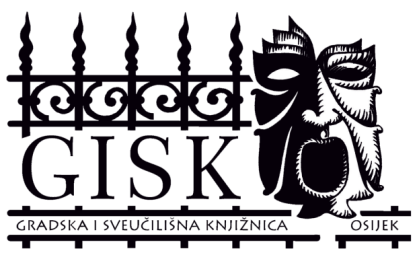 Sveučilište Josipa Jurja Strossmayera u OsijekuGRADSKA I SVEUČILIŠNA KNJIŽNICA OSIJEKHR   -  31000 OSIJEK,    Europska  avenija  24tel.**385(031)211-218, fax **385(031) 211-218OIB: 46627536930e-mail: gisko@gskos.hrWWW: www.gskos.unios.hrNaručitelj: Gradska i sveučilišna knjižnica Osijek, Europska avenija 24, Osijek, OIB 46627536930, DOKUMENTACIJA O NABAVIPredmet nabave: ZAMJENA VANJSKE POSTOJEĆE BRAVARIJE NOVOM ALUMINIJSKOM BRAVARIJOM - IZRADA I UGRADNJA VANJSKE ALU STOLARIJENARUČITELJ: GRADSKA I SVEUČILIŠNA KNJIŽNICA OSIJEK,EUROPSKE AVENIJE 24, OSIJEK OBJEKT: OGRANAK RETFALA – LJUDEVITA POSAVSKOG 30, OSIJEKSADRŽAJ:Upute za izradu i predaju ponudaPonudbeni listTroškovnikSheme bravarijeKLASA: 406-01/18-01/04URBROJ: 2158-79-01-18-02Osijek, 18. travnja 2018. god.1. UPUTE ZA IZRADU I PREDAJU PONUDA1.1. Podaci o javnom naručiteljuNaziv: GRADSKA I SVEUČILIŠNA KNJIŽNICA OSIJEK (dalje: GISKO)Adresa: Europska avenija 24, OsijekOIB: 46627536930Broj telefona: 031/211-218 Broj telefaksa: 031/211-218Internetska adresa: www.gskos.unios.hr Evidencijski broj nabave: N 1/181.2. Podaci o osobi ili službi zaduženoj za komunikaciju sa ponuditeljimaNaziv: Biserka Ptičar, dipl.iur.Telefon: 031 211 218, lokal 116 E pošta: biserka@gskos.hr Sve upite i pojašnjenja vezana uz postupak nabave potrebno je dostaviti elektroničkom poštom na navedenu adresu e-pošte. Komunikacija i svaka druga razmjena informacija između Naručitelja i gospodarskih subjekata moraju se obavljati elektroničkom poštom na adresi Naručitelja navedenoj gore. 1.3. Gospodarski subjekti s kojima je naručitelj u sukobu interesa: Ne postoje gospodarski subjekti s kojima  Naručitelj u sukobu interesa u smislu čl. 75. i 76. Zakona o javnoj nabavi.1.4. Procijenjena vrijednost nabave: 105.000,00  kuna bez PDV-a1.5. Opis predmeta nabave: Predmet nabave su radovi zamjene vanjske postojeće bravarije novom aluminijskom bravarijom – izrada i ugradnja vanjske alu stolarije na objektu naručitelja ogranak Retfala GISKO, Ljudevita Posavskog 30, Osijek. 1.6. Tehnička specifikacija predmeta nabave, vrsta, kvaliteta i količina predmeta nabave: U cijelosti je iskazana u  prilogu 3. Troškovniku ove dokumentacije o nabavi i Prilogu 4. Sheme bravarije u kojima su detaljno opisani i objašnjeni radovi koje treba izvesti.Gospodarski subjekt prije davanja ponude treba proučiti kompletnu dokumentaciju temeljem koje će se izvoditi radovi, upoznati se s lokacijom kao i s uvjetima za njihovo izvođenje. Izvoditelj neće imati pravo na izmjenu cijena i ponude zbog nepoznavanja uvjeta nuđenja ili izvođenja.Izvoditelj je u obvezi, prije početka izvođenja radova, po potrebi, zatražiti i dobiti suglasnost od nadležnog tijela za zauzeće javnih površina za vrijeme izvođenja radova. Zauzetu površinu izvođač mora održavati i po završetku radova dovesti u uredno stanje sigurno za kretanje i korištenje. Sve navedeno uključeno je u ukupnu cijenu radova. Naručitelj nije u obvezi osigurati priključak na komunalnu infrastrukturu, parkirališni prostor, deponij, privremeni deponij i druge usluge za izvođenje radova. Ukoliko je to potrebno za izvođenje radova, izvođač će to uračunati u ukupnu cijenu i sam operativno riješiti.  Sve štete, gubitke i troškove koji su posljedica ili rezultat aktivnosti vezanih uz radove, a uvjetovani Izvoditeljevom krivnjom ili odgovornošću, Izvoditelj će nadoknaditi o svom trošku. 1.8. Način izvršenja: Narudžbenica ili ugovor o izvođenju radova. 1.9. Naručitelj će odbaciti ponude koje ne nude sve stavke predmeta nabave. 1.10. Rok izvođenja radova: Početak izvođenja radova je odmah po potpisu Ugovora. Predviđeni rok izvršenja ugovora je 15 radnih dana od dana uvođenja u posao.1.11. Mjesto izvođenja radova: Osijek, Europske avenije 241.12. Rok valjanosti ponude: 30 dana od dana otvaranja ponude1.13. Kriterij za odabir ponude: Najniža cijena uz uvjet ispunjenja svih traženih uvjeta  1.14. Opisi, jedinične i ukupna cijeni ponude: Nije dopušteno mijenjati opis, jedinice mjere ili količinu stavki troškovnika. Cijene iz ponude su nepromjenjive cijelo vrijeme trajanja Ugovora. Cijena ponude se izražava u kunama i piše brojkama, bez PDV-a, koji se iskazuje zasebno iza cijene ponude. U cijenu ponude bez poreza na dodanu vrijednost moraju biti uračunati svi troškovi i popusti.1.15. Uvjeti plaćanja: Naručitelj će radove platiti u roku 30 dana od dana ispostavljanja valjanog računa samo za izvršene količine predmeta nabave. Račun se ispostavlja na gore naznačenu adresu Naručitelja. Nije predviđeno plaćanje predujma.Naručitelj ima pravo prigovora na račun ako utvrdi nepravilnosti te pozvati Izvođača da uočene nepravilnosti otkloni i objasni. U tom slučaju rok plaćanja počinje teći od dana kada je Naručitelj zaprimio pisano objašnjenje s otklonjenim uočenim nepravilnostima.Količine radova navedene u troškovniku su okvirne; mogu biti veće ili manje, ali ukupna plaćanja bez poreza na dodanu vrijednost ne smiju prelazit procijenjenu vrijednost nabave. 1.16. Razlozi isključenja ponuditelja: Naručitelj će isključiti gospodarskog subjekta ukoliko utvrdi:a) osnovu za isključenje iz članka 251. ZJN (nekažnjavanje)b) da nije plaćao poreze i doprinose sukladno zahtjevu iz članka 252. ZJNc) da je u postupku, stečaja, predstečajne nagodbe, likvidacije ili ima ograničenja upravljanja1.17. Uvjeti profesionalne sposobnosti gospodarskih subjekata i dokumenti kojima se dokazuju:a) Izvod iz sudskog, strukovnog, obrtnog ili drugog odgovarajućeg registra. Dokaz ne smije biti stariji od 3 mjeseca od dana početka postupka nabave, odnosno objavljivanja poziva za prikupljanje ponuda.Dokaz sposobnosti ponuditelji mogu dostaviti u neovjerenoj preslici.  1.18.  Jezik i pismo: Ponuda se izrađuje na hrvatskom jeziku i latiničnom pismu. 1.19. Sadržaj ponude: Ponuda treba sadržavati:Popunjeni ponudbeni list potpisan od ovlaštene osobe i potvrđen štambiljemPopunjeni troškovnik potpisan od ovlaštene osobe i potvrđen štambiljem Tražene dokaze sposobnosti. (toč. 1.17.)1.20. Način izrade ponudePonuda se izrađuje tako da čini cjelinu uvezivanjem na način da se onemogući naknadno vađenje / umetanje listova. Dostavlja se u papirnatom obliku, stranica označenih brojem stranice / ukupni broj stranica (npr. 1/25, 2/25 itd.), piše se neizbrisivim otiskom (rukom ili pisačem). Ispravci moraju biti čitljivi uz navod datuma ispravka i potvrđeni potpisom ponuditelja. Ponuditelj ne smije mijenjati i nadopunjavati tekst ponude (Ponudbenog lista i Troškovnika).1.21. Način i rok dostave ponudePonuditelj treba dostaviti jedan primjerak ponude u zatvorenoj omotnici označenoj s prednje strane:Ponude moraju biti zaprimljene na adresi Naručitelja do 25.04.2018. god. do 12:00 sati, bez obzira na način dostave.Ponude zaprimljene nakon vremena određenog za predaju ponuda, obilježit će se kao zakašnjele, a Naručitelj će ih odmah vratiti gospodarskom subjektu.U roku za dostavu ponude ponuditelj može izmijeniti svoju ponudu, nadopuniti je ili od nje odustati. Izmjena i/ili dopuna ponude dostavlja se na isti način kao i osnovna ponuda s obveznom naznakom da se radi o izmjeni i/ili dopuni ponude. Ponuditelj može do isteka roka za dostavu ponude pisanom izjavom odustati od svoje dostavljene ponude. U tom slučaju neotvorena ponuda se vraća ponuditelju.1.22. Nema javnog otvaranja ponuda.1.23. Nisu dopuštene alternativne ponude. 1.24. Nije dopuštena elektronička dostava ponuda. 1.25. Pregled i ocjena ponudaZaprimljene ponude će ovlašteni predstavnici javnog naručitelja pregledati i ocijeniti na temelju traženih uvjeta i zahtjeva o čemu će se sastaviti Zapisnik.Ako je u ponudi iskazana neuobičajeno niska cijena ponude ili neuobičajeno niska pojedina jedinična cijena, što dovodi u sumnju mogućnost isporuke robe, izvođenje radova ili pružanje usluga, naručitelj može odbiti takvu ponudu. Kod ocjene cijena naručitelj uzima u obzir usporedne iskustvene i tržišne vrijednosti te sve okolnosti po kojima će se nabava izvršavati.Prije odbijanja ponude naručitelj može pisanim putem od ponuditelja zatražiti objašnjenje s podacima o sastavnim elementima ponude koje smatra bitnima za izvršenje ugovora. U tu svrhu ponuditelju se daje rok od 3 dana od dana primitka zahtjeva.Naručitelj može odbiti ponudu:čija je cijena veća od procijenjene vrijednosti predmeta nabave, koja je suprotna odredbama dokumentacije o nabavi, ponudu u kojoj cijena nije iskazana u apsolutnom iznosu, ponudu koja ne ispunjava uvjete vezane za svojstva predmeta nabave, te time ne ispunjava zahtjeve iz dokumentacije o nabavi, ponudu za koju ponuditelj nije pisanim putem prihvatio ispravak računske pogreške, ponude ponuditelja koji je dostavio dvije ili više ponuda, ponudu ponuditelja koji unutar postavljenog roka nije dao zatraženo objašnjenje ili njegovo objašnjenje nije za Naručitelja prihvatljivo. 1.26.Obavijest o odabiru ponude ili poništenju postupka nabave: Obavijest o odabiru ponude ili poništenju postupka nabave Naručitelj će dostaviti u roku od 15 dana od dana isteka roka za dostavu ponude svakom Ponuditelju koji je dostavio ponudu. Na obavijest o odabiru ili o poništenju postupka nije dopuštena žalba.1.27. OstaloNa ovaj postupak ne primjenjuje se Zakon o javnoj nabavi obzirom da se radi o nabavi radova procijenjen vrijednosti do 500.000,00 kn.Na ovaj postupak primjenjuje se Pravilnik o provedbi postupaka jednostavne nabave GISKO.Naručitelj zadržava pravo poništiti ovaj postupak, odnosno ne odabrati niti jednu ponudu u bilo kojoj fazi postupka, a sve bez ikakvih obveza ili naknada bilo koje vrste prema ponuditeljima.Datum objave poziva na internetskim stranicama: 18. travnja 2018.PONUDBENI LISTPonudu broj ________ dajemo po dokumentaciji o nabavi za izvođenje radova zamjene vanjske postojeće bravarije novom aluminijskom bravarijom na objektu naručitelja ogranak Retfala, Ljudevita Posavskog 30, Osijek. Napomena: Ponuditelj koji nije u sustavu PDV ili je predmet nabave oslobođen PDV, u ponudbenom listu, na mjesto predviđeno za upis cijene ponude s PDV, upisuje iznos upisan na mjestu predviđenom za upis cijene ponude bez PDV, a iznos PDV ne upisuje.Rok valjanosti ponude: trideset (30) dana od dana utvrđenog za dostavu ponudeU ____________________, ______ 2018.				Ponuditelj:							MP                                                                    ___________________________							(potpis ovlaštene osobe) NARUČITELJ: GRADSKA I SVEUČILIŠNA KNJIŽNICA OSIJEK, EUROPSKE AVENIJE 24, OSIJEK OBJEKT: OGRANAK RETFALA, LJUDEVITA POSAVSKOG 30, OSIJEKPREDMET NABAVE: IZRADA I UGRADNJA VANJSKE ALU STOLARIJETROŠKOVNIKNAPOMENA: U ponudi svake stavke potrebno je obuhvatiti:  dobavu , izradu i montažu, sav potrebni materijal, pripomoći , zaštitu radnog prostora, čišćenje po  završenom poslu prostora s utovarom i odvozom otpadnog materijala. Potrebne radne skele izvesti prema propisima zaštite na radu, organizirati horizontalne i vertikalne transporte dovoza i odvoza materijala. Izvođač tijekom radova treba obratiti pozornost na kretanje osoblja. Prije davanja ponude potrebno je pregledati prostor koji se adaptira i pri radu paziti na postojeće instalacije kojima je povezana građevina. Sve nastale štete tijekom izvođenja radova izvođač je dužan otkloniti o svom trošku.U ____________________, ______ 2018.				Ponuditelj:							MP                                                                 ___________________________							(potpis ovlaštene osobe) 1.7. Upoznavanje s lokacijom i uvjetima izvođenja1.7. Upoznavanje s lokacijom i uvjetima izvođenjaNaručitelj će gospodarskim subjektima omogućiti pregled projekta i obilazak lokacije radi upoznavanja s rješenjem i lokacijom na kojoj se izvode radovi uz prethodnu najavu dana 20.04.2018. godine u vremenu od 10.00 do 12.00 h uz prisustvo predstavnika Gradske i sveučilišne knjižnice Osijek. Gospodarski subjekt je obvezan dostaviti naručitelju pisane podatke o osobama (ime, prezime) koje će izvršiti pregled lokacije na kojoj se izvode radovi. Podaci o osobama koje će izvršiti pregled dostavljaju se osobi zaduženoj za komunikaciju s ponuditeljima iz točke 1.2. ovih uputa.NARUČITELJ:NARUČITELJ:NARUČITELJ:NARUČITELJ:Naziv i sjedište:        Gradska i sveučilišna knjižnica OsijekNaziv i sjedište:        Gradska i sveučilišna knjižnica OsijekNaziv i sjedište:        Gradska i sveučilišna knjižnica OsijekNaziv i sjedište:        Gradska i sveučilišna knjižnica OsijekAdresa:                     Europska avenija 24, OsijekAdresa:                     Europska avenija 24, OsijekAdresa:                     Europska avenija 24, OsijekAdresa:                     Europska avenija 24, OsijekOIB:                           46627536930OIB:                           46627536930E-mail:     biserka@gskos.hr E-mail:     biserka@gskos.hr Telefon:                    +385 (31) 211 218Telefon:                    +385 (31) 211 218Telefaks:   +385 (31) 211 218Telefaks:   +385 (31) 211 218PONUDITELJ:Naziv i sjedište :OIB:Naziv banke i IBAN:Naziv banke i IBAN:Adresa:Obveznik poreza na dodanu vrijednost:         DA                                      NE         DA                                      NEAdresa za dostavu pošte:Broj telefona:Broj telefaksa:Broj telefaksa:Adresa e-pošte:Ime, prezime i funkcija ovlaštene osobe za potpisivanje ponude:Ime, prezime i funkcija osobe za kontakt:Cijena ponude bez PDV-a (brojem):PDV 25% (brojem):Cijena ponude s PDV  (brojem):Red. brojOpis stavkeJedinicaKoličinaJedinična cijena/knUkupna cijena kn1.8-dijelna aluminijska ostakljena vanjska stijena s prekinutim toplinskim mostom. Stijena se sastoji od šest fiksnih polja, jednih zaokretnih vrata i ventus prozora, a i ugrađuje se u zid od ab/opeke d=30 cm. Raspored polja i njihove dimenzije prema shemi. Ostakljene dvostrukim izo staklom LOW-E,Ug=1,1W/m2K, 4+16+4 mm, 6+12+6 mm ovisno o površini stakla, propuštanje UV zraka do 30% Uw max=1,8 W/m2K,  min Rw=35 dB. Doprozornici plastificirani u boji po izboru projektanta. Ugradba u građevinski otvor dimenzija 505/355cm. U stavku uključen sav potreban okov i ventus uređaji za otvaranje prozora. Sve izvesti prema shemi  i izmjeri u naravi- aluminijska bravarija: shema 1kom1,002.6-dijelna aluminijska ostakljena vanjska stijena s prekinutim toplinskim mostom. Stijena se sastoji se šest fiksnih polja i ugrađuje se u zid od ab/opeke d=30 cm. Raspored polja i njihove dimenzije prema shemi. Ostakljene dvostrukim izo staklom LOW-E,Ug=1,1W/m2K, 4+16+4 mm, 6+12+6 mm ovisno o površini stakla, propuštanje UV zraka do 30% Uw max=1,8 W/m2K,  min Rw=35 d., Doprozornici plastificirani u boji po izboru projektanta. Ugradba u građevinski otvor dimenzija  318/355 cm. Sve izvesti prema shemi  i izmjeri u naravi - aluminijska bravarija: shema 2kom1,003.6-dijelna aluminijska ostakljena vanjska stijena s prekinutim toplinskim mostom. Stijena se sastoji se šest fiksnih polja i ugrađuje se u zid od ab/opeke d=30 cm. Raspored polja i njihove dimenzije prema shemi. Ostakljene dvostrukim izo staklom LOW-E,Ug=1,1W/m2K, 4+16+4 mm, 6+12+6 mm ovisno o površini stakla, propuštanje UV zraka do 30% Uw max=1,8 W/m2K,  min Rw=35 dB, Doprozornici plastificirani u boji po izboru projektanta. Ugradba u građevinski otvor dimenzija  318/355 cm. Sve izvesti prema shemi  i izmjeri u naravi - aluminijska bravarija: shema 3kom1,004. 8-dijelna aluminijska ostakljena vanjska stijena s prekinutim toplinskim mostom. Stijena se sastoji od šest fiksnih polja, jednih zaokretnih vrata i ventus prozora, a i ugrađuje se u zid od ab/opeke d=30 cm. Dimenzije krila prema shemi.Ostakljene dvostrukim izo staklom LOW-E,Ug=1,1W/m2K, 4+16+4 mm, 6+12+6 mm ovisno o površini stakla, propuštanje UV zraka do 30%.Staklo sa smanjenim stupnjem propuštanja energije.Uw max=1,8 W/m2K,  min Rw=35 dB, Doprozornik plastificiran u boji po izboru projektanta. Ugradba u građevinski otvor dimenzija 505/355cm. U stavku uključen sav potreban okov i ventus uređaj za otvaranje prozora. Sve izvesti prema shemi  i izmjeri u naravi- aluminijska bravarija: shema 4kom1,005.6-dijelna aluminijska ostakljena vanjska stijena s prekinutim toplinskim mostom. Stijena se sastoji se od šest fiksnih polja, i ugrađuje se u zid od ab/opeke d=30 cm. Raspored polja i njihove dimenzije prema shemi. Ostakljene dvostrukim izo staklom LOW-E,Ug=1,1W/m2K, 4+16+4 mm, 6+12+6 mm ovisno o površini stakla, propuštanje UV zraka do 30% Uw max=1,8 W/m2K,  min Rw=35 dB, Doprozornici plastificirani u boji po izboru projektanta. Ugradba u građevinski otvor dimenzija 310/355cm. U stavku uključen sav potreban okov i ventus uređaji za otvaranje prozora. Sve izvesti prema shemi  i izmjeri u naravi- aluminijska bravarija: shema 5kom1,006.8-dijelna aluminijska ostakljena vanjska stijena s prekinutim toplinskim mostom. Stijena se sastoji se od šest fiksnih polja, jednih zaokretnih vrata i ventus prozora, a i ugrađuje se u zid od ab/opeke d=30 cm. Raspored polja i njihove dimenzije prema shemi. Ostakljene dvostrukim izo staklom LOW-E,Ug=1,1W/m2K, 4+16+4 mm, 6+12+6 mm ovisno o površini stakla, propuštanje UV zraka do 30%.Staklo sa smanjenim stupnjem prošuštanja energije.Uw max=1,8 W/m2K,  min Rw=35 dB, Doprozornici plastificirani u boji po izboru projektanta. Ugradba u građevinski otvor dimenzija 422/355cm. U stavku uključen sav potreban okov i ventus uređaji za otvaranje prozora. Sve izvesti prema shemi  i izmjeri u naravi- aluminijska bravarija: shema 6kom1,007.6-dijelna aluminijska ostakljena vanjska stijena s prekinutim toplinskim mostom. Stijena se sastoji se od šest fiksnih polja i ugrađuje se u zid od ab/opeke d=30 cm. Raspored polja i njihove dimenzije prema shemi. Ostakljene dvostrukim izo staklom LOW-E,Ug=1,1W/m2K, 4+16+4 mm, 6+12+6 mm ovisno o površini stakla, propuštanje UV zraka do 30%.Staklo sa smanjenim stupnjem propuštanja energije.Uw max=1,8 W/m2K,  min Rw=35 dB, Doprozornik plastificiran u boji po izboru projektanta. Ugradba u građevinski otvor dimenzija 248/222 cm. U stavku uključen sav potreban okov i ventus uređaji za otvaranje prozora. Sve izvesti prema shemi  i izmjeri u naravi- aluminijska bravarija: shema 7kom1,008. 6-dijelna aluminijska ostakljena vanjska stijena s prekinutim toplinskim mostom. Stijena se sastoji se šest fiksnih polja i ugrađuje se u zid od ab/opeke d=30 cm. Raspored polja i njihove dimenzije prema shemi. Ostakljene dvostrukim izo staklom LOW-E,Ug=1,1W/m2K, 4+16+4 mm, 6+12+6 mm ovisno o površini stakla, propuštanje UV zraka do 30%.Staklo sa smanjenim stupnjem propuštanja energije.Uw max=1,8 W/m2K,  min Rw=35 dB, Doprozornik plastificiran u boji po izboru projektanta. Ugradba u građevinski otvor dimenzija  248/222 cm. U stavku uključen sav potreban okov. Sve izvesti prema shemi  i izmjeri u naravi - aluminijska bravarija: shema 8kom1,009.Vanjske aluminijske klupice u boji po izboru projektantam5,0010.Demontaža i odvoz postojeće stolarijekom8,0011.Zidarska obrada špaletam110,00ALUMINIJSKA BRAVARIJA UKUPNO BEZ PDV-aALUMINIJSKA BRAVARIJA UKUPNO BEZ PDV-aALUMINIJSKA BRAVARIJA UKUPNO BEZ PDV-aALUMINIJSKA BRAVARIJA UKUPNO BEZ PDV-aALUMINIJSKA BRAVARIJA UKUPNO BEZ PDV-aPDVPDVPDVPDVPDVUKUPNO S PDV-omUKUPNO S PDV-omUKUPNO S PDV-omUKUPNO S PDV-omUKUPNO S PDV-om